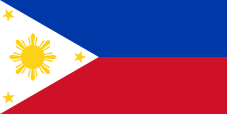 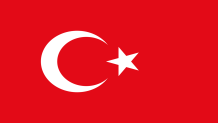 Draft Schedule2 April 2018, Monday 2 April 2018, Monday 2 April 2018, Monday 2 April 2018, Monday 02:0502:05Departure to Manila by Turkish Airlines TK 84 (Flight Time: 11 Hours 40 Minutes)Departure to Manila by Turkish Airlines TK 84 (Flight Time: 11 Hours 40 Minutes)18:4518:45Arrival to Manila Ninoy Aquino International Airport and Access to HotelArrival to Manila Ninoy Aquino International Airport and Access to Hotel20:3020:30Check In and Free Time  Check In and Free Time  3April 2018, Tuesday 3April 2018, Tuesday 3April 2018, Tuesday 3April 2018, Tuesday 09:30-12:0009:30-12:00Metrobank Business Briefing(Venue:  TBC)-Address by Metrobank Official-PH Macroeconomic Situation -Practical Information on Doing and Setting Up Business in the Philippines-Open DiscussionMetrobank Business Briefing(Venue:  TBC)-Address by Metrobank Official-PH Macroeconomic Situation -Practical Information on Doing and Setting Up Business in the Philippines-Open Discussion12:00 – 13:3012:00 – 13:30Lunch Lunch 19:0019:00Reception hosted by Turkish Embassy in Manila (Venue: 2268 PARAISO STREET DAS MARINAS VILLAGE 1222 MAKATI CITY/ METRO MANILA PHILIPPINES)Reception hosted by Turkish Embassy in Manila (Venue: 2268 PARAISO STREET DAS MARINAS VILLAGE 1222 MAKATI CITY/ METRO MANILA PHILIPPINES)4 April 2018, Wednesday                   4 April 2018, Wednesday                   4 April 2018, Wednesday                   4 April 2018, Wednesday                   08:00 - 08:4508:00 - 08:45Breakfast at HotelBreakfast at Hotel09:00 - 12:00  09:00 - 12:00  Philippines- Turkey Business Forum(Venue: TBC)-Address from DTI Official-PH-TR Bilateral Trade and Investment Overview-Sectoral Panel (depending on Turkish companies represented)-Testimonials from Turkish businessmen/expats in PH-Q&APhilippines- Turkey Business Forum(Venue: TBC)-Address from DTI Official-PH-TR Bilateral Trade and Investment Overview-Sectoral Panel (depending on Turkish companies represented)-Testimonials from Turkish businessmen/expats in PH-Q&A12:00 - 13:3012:00 - 13:30LunchLunch13:30 - 16:3013:30 - 16:30B2B MeetingsB2B Meetings19:0019:00Hosted Dinner(TBC)Hosted Dinner(TBC)5 April 2018, Thursday5 April 2018, Thursday5 April 2018, Thursday5 April 2018, Thursday 07:30 07:30Depart in BGC/Makati City Depart in BGC/Makati City 10:00-12:0010:00-12:00Meeting with Clark Development Corporation (CDC)Meeting with Clark Development Corporation (CDC)12:00-13:0012:00-13:00LunchLunch13:00-15:0013:00-15:00Company visits (TBC)Company visits (TBC)15:0015:00Depart for ManilaDepart for Manila21:4521:45Departure for Istanbul by Turkish Airlines TK 85 (Flight Time: 12 Hours 25 Minutes)Departure for Istanbul by Turkish Airlines TK 85 (Flight Time: 12 Hours 25 Minutes)